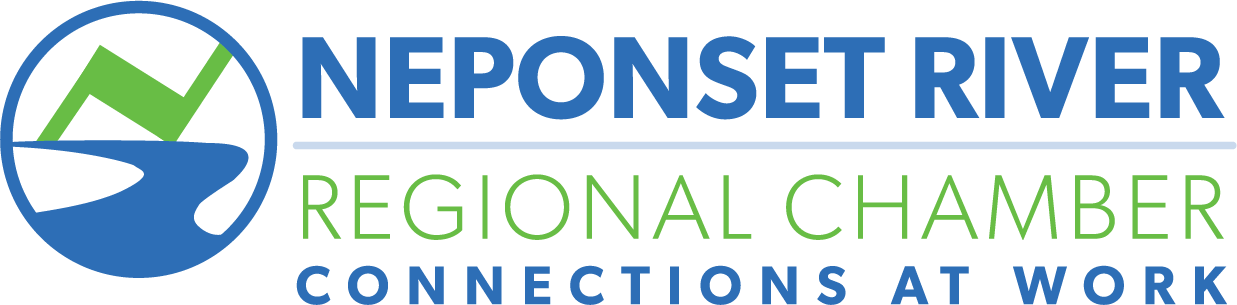 Awards Nomination FormTo be presented at the Annual Meeting in January 2024	Small Business of the Year	Presented to an NRRC Member Business 	that demonstrates outstanding 	achievement in general management, 	employee relations, business growth, 	business innovation, and community and 	social responsibility.Large Business of the Year Same criteria as above, but for a business of 50 employees or more.Business Person of the YearPresented to an individual whose personal guidance and leadership has made a positive contribution to the Neponset River region.Paul Smith Award forOutstanding VolunteerismPresented to a volunteer who hasdemonstrated an outstandingcommitment to the NRRC and its members, exemplified by the late Paul Smith, Sr. - selfless giving of time, talent and materials to help fellow members succeed.Nominee: _____________________________________________________________________________________Describe Nominee’s qualifications for award (add pages if needed): ____________________________________________________________________________________________________________________________________________________________________________________________________________________________________________________________________________________________________________________________________________________Your Name and Company: _____________________________________________________________________________________